DR. PRATIKSHA  : pratiksha.380348@2freemail.com 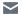  PROFESSIONAL SUMMARYA career that is enriching in terms of inputs which provides ample scope for employing my abilities to achieve constant advancements and to work for the betterment of the organization. LICENCES. Holding a valid DHA License (Dubai Health Authority)PROFESSIONAL EXPERIENCECompleted Mastership in Esthetic Dentistry from EDUHUB – Columbia University, College of Dental Medicine.Currently working in U.A.E (Dubai) at AXON MEDICA – Rashidiya Clinic as aGeneral Dentist since November 2015. Worked in my private clinic at GDC – Smile Care (Gude Dental Clinic) Mumbai – India as a Dentist from June 2010 to October 2015.EDUCATIONBachelor in Dental Studies (B.D.S), 2009 C.S.M.S.S. Dental College and Hospital - Aurangabad, India Completed 1 year Internship from Nair Dental Hospital - Mumbai in 2010. Higher Secondary Certificate, 2004 Sathaye College of Science - Mumbai. Secondary School Certificate, 2002 Carmel of St. Joseph’s School - Mumbai.PERSONAL VITAEDate of Birth		: 11th August 1986 Nationality		: Indian Languages Known	: English, Hindi and Marathi